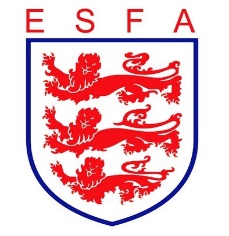 TRUSTEES REPORTOCTOBER 2022Mike Coyne, Chair, welcomed Trustees to the meeting and in so doing noted and accepted both apologies and declarations of interest made.In considering the Association’s financial position, Trustees:Received an update on the pipeline from the Commercial DirectorReviewed and approved the management accounts and financial report for 2021/22, including the draft statement of going concernAgreed to the exploration of new or alternative banking arrangements for some servicesReviewed two cases of bad debt and the action taken to secure funds owedConsidered the arrangements for fees and fines in rep footballIn considering the Association’s policies: TrusteesApproved the recommendations from the retained employment lawyer to make minor amendments to the ESFA staff handbookIn considering the Association’s staffing, Trustees:Noted the progress in recruiting volunteers to manage the International programmeReceived an update on the current staff vacancies/leaversReceived an update on appraisal and target setting, and considered the requests arisingIn considering the Association’s sponsorship and partnership arrangements, Trustees:Were pleased that contracts for new primary age activity were close to agreementWere satisfied that one sponsor had taken appropriate action to address concerns arising from the partnershipReviewed again the outcomes from the ongoing Education Partners’ Competitions Review, and the strategy for responseIn considering the Association’s progress against its business plan, Trustees:Received an update on the progress of national competitionsWere pleased to receive team manager feedback from the national finals for 21/22Heard a progress report on Schools’ Football WeekConsidered and approved the Public Affairs strategyIn considering the Association’s governance arrangements, Trustees: Received the routine report from the Board Safeguarding Champion and the minutes of relevant meetingsReceived relevant Charity Commission correspondence to TrusteesAccepted the updated Business Continuity PlanFinally, Trustees reviewed all decisions taken during the meeting from a safeguarding and equality and diversity perspective to double-check that appropriate consideration had been given in each case. Trustees conducted their routine review of risks facing the Association and checked that opportunities to engage players in decision making had been considered.